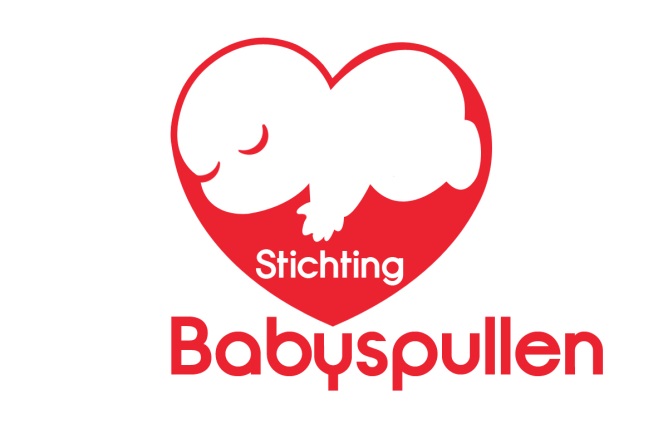 Stichting BabyspullenjaarverslAG 2016Voorwoord Aan de vooravond van het 5-jarig bestaan van Stichting Babyspullen, kijken we terug op een bewogen 2016. Een jaar dat begon met de hectiek van een verhuizing. Door het plotselinge gedwongen afscheid van City Box als hoofdsponsor, zou de stichting per eind 2015 dakloos raken. Dankzij de inzet van vele vrijwilligers, bestuursleden, sponsors, bedrijven, organisaties en andere betrokkenen is een nieuwe locatie gevonden waar de stichting per 1 februari 2016 naartoe is verhuisd. De beginperiode in het nieuwe pand was zeker niet eenvoudig. Veel basisfaciliteiten moesten worden aangelegd. Er was geen verwarming, waardoor de temperatuur in het pand in de koude wintermaanden tot onwerkbare diepten daalde. Maar het hele team heeft zich er met elkaar doorheen geslagen en inmiddels staat er een pand waar we trots op zijn! Door alle huisvestingsperikelen bleef het aantal babystartpakketten dat gemaakt werd in 2016 aanvankelijk achter. Tot in het tweede kwartaal het verlossende bericht van Kansfonds kwam dat zij de fondsaanvraag die we bij hen gedaan hadden, zou honoreren. Geweldig nieuws dat de stichting in staat stelde het professionaliseringstraject verder uit te rollen. Doel van dit traject was en is om meer kinderen in Nederland een goede start in het leven te kunnen geven. Twee medewerkers zijn per mei parttime in dienst getreden en sinds die tijd groeit de stichting met grote stappen. Er is in 2016 een recordaantal pakketten verspreid, de contacten met hulpverleningsorganisaties, gemeenten, maar ook met bedrijven zijn geïntensiveerd en leveren zichtbare resultaten op en de professionalisering op het gebied van marketingcommunicatie heeft een vlucht genomen. Stichting Babyspullen is dankbaar voor de vele vrijwilligers, sponsors, donateurs, mensen die babyspullen schenken en andere betrokkenen met wie we dit jaar mooie resultaten hebben mogen neerzetten. Het team van Stichting Babyspullen is enthousiast. De ontwikkelingen in het afgelopen jaar hebben de organisatie en haar medewerkers een enorme boost gegeven en het vuur alleen maar aangewakkerd. We willen nog meer kinderen een goede start in het leven geven. Onze droom is dat alle kinderen in Nederland, ongeacht de financiële omstandigheden waar ze in geboren worden, een goede start in het leven kunnen maken. Daar doen we het allemaal voor.Namens het bestuur van Stichting Babyspullen,Anja Schrevel, voorzitterHeerhugowaard, 17 maart 2017JaarverslagMissie, visie en kernwaarden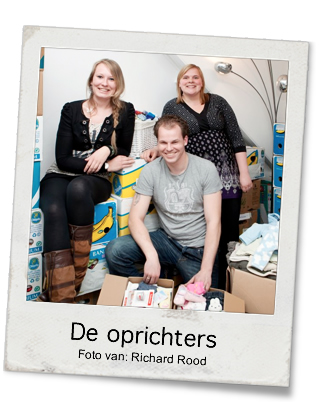 Stichting Babyspullen is op 12 maart 2012 officieel opgericht door Marjolijn Hermus, haar man Gyula en haar vriendin, Leonel van der Steen. Zij zochten een plek waar ze hun gebruikte babyspullen konden brengen, zodat deze opnieuw gebruikt konden worden door mensen die het financieel moeilijk hadden. Binnen Nederland bleek een dergelijke organisatie nog niet te bestaan en dus besloten ze die zelf op te richten.  Stichting Babyspullen is een organisatie, met een ANBI status, die zich inzet voor de baby’s van (aanstaande) ouders die het financieel moeilijk hebben. Het motto hierbij is:  Elk kind heeft recht op een goede start. 1 op de 9 kinderen in Nederland groeit op in armoede. Dat zijn jaarlijks bijna 20.000 kinderen die niet kunnen worden voorzien in de basisbehoeftes. Stichting Babyspullen trekt zich het lot van deze kinderen aan en vindt dat ieder kind recht heeft op een goede start, ongeacht de omstandigheden waar het in geboren wordt. De stichting wil bijdragen aan het verminderen van de effecten van armoede op baby’s en jonge kinderen in Nederland door het bij elkaar brengen van vraag en aanbod in kennis, kunde en praktische zaken.De stichting werkt met een team van betrokken, enthousiaste vrijwilligers in samenwerking met een netwerk van partners aan manieren om de effecten van armoede op baby’s en jonge kinderen te verminderen. Zij realiseert dit doel primair door het verstrekken van een gratis babystartpakketten aan (aanstaande) ouders in Nederland. Deze pakketten worden samengesteld uit gebruikte en nieuwe babyspullen die de stichting inzamelt en worden verspreid via hulpverleningsinstanties. Ideaalbeeld van de stichting is dat iedere baby, ongeacht de financiële situatie van de ouders, voorzien is in de basisbehoeften en zo een goede start kan maken in het leven.Iedere (aanstaande) ouder in Nederland, ongeacht afkomst, sekse, leeftijd of religieuze achtergrond, die via een hulpverlenende organisatie bij Stichting Babyspullen terechtkomt, wordt (indien mogelijk) door de stichting geholpen.  De stichting heeft haar kernwaarden als volgt geformuleerd:Professioneel - kundig en geïnformeerd.Respectvol - zowel jegens alle belanghebbenden bij de stichting als haar eigendommen.Betrouwbaar - de stichting gaat zorgvuldig om met de privacy van de (aanstaande) ouders en het samenstellen van de pakketten.Dienstverlenend - hoge kwaliteit in de dienstverlening in het proces en ten aanzien van de pakketten.Betrokken - medewerkers en vrijwilligers zijn enthousiast en vormen het visitekaartje van de stichting.Statutair doelDe stichting heeft ten doel om ouders die financieel niet toereikend zijn om kleding en overige noodzakelijke baby(kamer)spullen voor hun kinderen te bekostigen, te ondersteunen en al hetgeen met het vorenstaande verband houdt of daartoe bevorderlijk kan zijn. De stichting dient het algemeen belang en heeft geen winstoogmerk.OrganisatieDe organisatiestructuur van de stichting ziet er als volgt uit:Het bestuur bestaat uit zes professionals die werkzaam zijn in verschillende (leidinggevende) functies in het bedrijfsleven en de zorg.Per 31 december 2016 hebben de volgende personen zitting in het bestuur:Anja Schrevel (voorzitter)Ronny Schuijt (penningmeester)Marielle Bakema (secretaris)Lilian Meijer Bart HegemanOlfertjan NiemeijerPer 1 mei 2016 is Marjolijn Hermus als directeur in dienst getreden van de stichting voor 32 uur in de week. De directeur is verantwoordelijk voor de dagelijks aansturing van de organisatie, waarbij het operationeel management is gedelegeerd aan de operationeel manager en de directeur zich primair richt op zaken als fondsenwerving, samenwerkingen met relevante partijen en het efficiënt inrichten van de organisatie. De directie geeft leiding aan een operationeel team van medewerkers en vrijwilligers. Hierbij worden de volgende functies onderscheiden:Coördinatoren - deze functionarissen ondersteunen de directeur bij de dagelijkse aansturing van de vrijwilligers. Ieder aandachtsgebied heeft zijn eigen coördinator(en). Zij zijn verantwoordelijk voor de realisatie van de in het jaarplan gestelde doelen binnen hun aandachtsgebied, waarbij het motiveren en begeleiden van de vrijwilligers in het team uiteraard een belangrijke factor is. Sinds mei 2016 wordt de functie van operationeel manager vervuld door een van de twee betaalde krachten binnen de stichting. Voor de coördinatie van het primaire proces binnen de stichting is een dedicated kracht essentieel. De positieve effecten hiervan zijn in 2016 direct zichtbaar geworden. Vrijwilligers – binnen de stichting is een breed scala aan vrijwilligers actief. Mensen die in het land spullen inzamelen, promotie of transport verzorgen, zich bezig houden met fondsenwerving of administratie.  Strategie, dienstverlening en procesAls startpunt van de strategische beleidsvorming is in 2015-2016 een SWOT-analyse (Strenghts, Weaknesses, Opportunities, Threats) gemaakt die handvatten gaf voor de verdere formulering en uitwerking van de strategische keuzes van de stichting.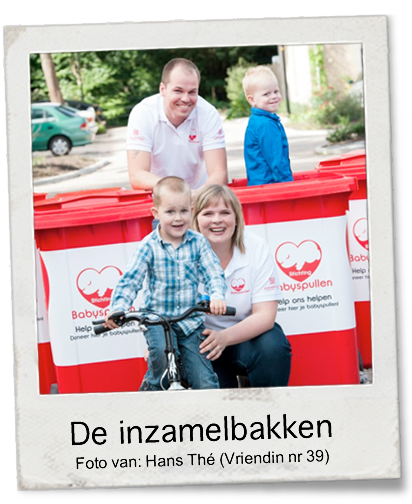 PakkettenStichting Babyspullen zamelt gebruikte babyspullen in door een landelijk netwerk van inzamelpunten. Op deze inzamelpunten, hetzij bij particulieren, hetzij bij bedrijven, staan rode inzamelcontainers. Deze containers worden zodra ze vol zitten opgehaald door transporteurs of vrijwilligers bij het inzamelpunt en naar het sorteercentrum gebracht. Hier worden alle spullen uitgezocht en gesorteerd. Vervolgens worden babystartpakketten gemaakt. Er zijn twee soorten pakketten: pakket 1 voor de eerste maanden (t/m maat 68) en pakket 2 voor de vervolgfase (t/m maat 92).Het proces van uitzoeken, sorteren en samenstellen van pakketten gebeurt volgens de daarvoor beschikbare handleiding om zo een constante kwaliteit van pakketten te waarborgen. De pakketten bevatten de babyuitzet voor de periode tot ongeveer 2 jaar na de geboorte. De inhoud van de pakketten is gestandaardiseerd en is in overleg met deskundigen samengesteld.De pakketten worden gevuld met zowel nieuwe als gebruikte spullen. Voorwerpen zoals flessen en spenen worden vanuit hygiënisch oogpunt altijd nieuw verstrekt. De medewerkers en vrijwilligers van Stichting Babyspullen controleren de spullen voor het samenstellen zo goed mogelijk, maar veiligheid blijft de eindverantwoordelijkheid van de gebruiker. Stichting Babyspullen aanvaardt daarom in geen geval aansprakelijkheid in welke vorm dan ook, bij schade of letsel als gevolg van, of voortvloeiend uit het gebruik van de inhoud van het babystartpakket.Stichting Babyspullen verstrekt de babyspullen aan (aanstaande) ouders in Nederland die op of onder het bijstandsniveau leven en geen sociaal vangnet hebben dat kan ondersteunen bij de aanschaf van de eerste babybenodigdheden. De verwijsbrief wordt door de samenwerkende hulpverlenende organisaties ingevuld. Zij verrichten de screening, aangezien deze organisaties aanwezig zijn in de lokale omgeving en daarom het beste weten of iemand valt binnen de specifieke doelgroep van de stichting. Stichting Babyspullen is voor deze hulpverlenende instanties dé partner binnen Nederland als het gaat om hulp aan (aanstaande) ouders in de eerste2 jaar na de geboorte van het kind. Iedere (aanstaande) ouder, ongeacht afkomst, sekse, leeftijd of religieuze achtergrond, wordt indien mogelijk door de stichting geholpen. De babystartpakketten worden gratis ter beschikking gesteld. Stichting Babyspullen heeft het overeengekomen recht om controle uit te voeren op de beschikbaarstelling van de babystartpakketten door de hulpverlenende instanties.Marketing & CommunicatieStichting Babyspullen is gevestigd in Heerhugowaard, maar is landelijk actief. Om de doelstellingen van de stichting te kunnen realiseren is het noodzakelijk om de landelijke ambities van de stichting verder vorm te geven, zowel ten aanzien van de fondsenwerving, de communicatie, de locatie van de inzamelpunten, als de spreiding van de verstrekte babystartpakketten. Stichting Babyspullen dient hierbij een ‘top-of-mind’ positie te in te nemen bij alle ouders op het moment dat babyspullen een andere bestemming gaan krijgen. De stichting streeft ernaar om naast het doorgeven aan familie en vrienden en verkoop aan derden een derde bekend alternatief te zijn voor gebruikte babyspullen. Hierbij maakt de stichting in haar kernboodschappen gebruik van de volgende vier krachten:De ‘aaibaarheidsfactor’ van de achterliggende doelstellingen van de stichting.Het feit dat de stichting zich uitsluitend richt op (aanstaande) ouders en baby’s in Nederland.De nadrukkelijke aandacht in de Nederlandse maatschappij voor het fenomeen circulaire economie.De trend dat maatschappelijk verantwoord ondernemen in het Nederlandse bedrijfsleven geen project meer is, maar steeds vaker een onderdeel vormt van het integrale beleid van organisaties.FinancieelStichting Babyspullen heeft geen winstoogmerk. De babystartpakketten worden gratis ter beschikking gesteld en een eventueel positief resultaat dient zo spoedig als mogelijk ingezet te worden ter uitvoering van de doelstelling van de stichting.De opbrengsten van de stichting bestaan uit:Baten uit eigen fondsenwervingDonaties en giften, waaronder ingezamelde babyspullenSponsoringNalatenschappen (in de toekomst)Verkoop van ingezamelde babyspullen die geen deel uitmaken van het babystartpakketOverige baten uit eigen fondsenwervingBaten uit gezamenlijke acties met derdenBaten uit acties van derdenSubsidies van overheden en overheidsinstellingenRentebaten en baten uit beleggingenOverige batenDe stichting kent naar haar aard geen leden structuur, en daarmee opbrengsten uit contributies. Collectes zullen geen onderdeel zijn van de activiteiten van de stichting.Om niet afhankelijk te zijn van een beperkt aantal grote donateurs of sponsoren, is de maximale bijdrage van een individu of organisatie niet meer dan 10% van de totale opbrengsten, inclusief de bijdrage in natura. De opbrengsten uit subsidies mogen niet groter zijn dan 25% van de totale opbrengsten om de onafhankelijkheid van de stichting ten aanzien van politieke invloeden te waarborgen.De kosten van de stichting bestaan uit:Bestedingen aan de doelstellingBabystartpakketten 1 aan (aanstaande) ouders Babystartpakketten 2 aan ouders Kosten voor de fondsenwervende organisatieKosten eigen fondsenwervingKosten gezamenlijke actiesKosten acties van derdenKosten verkrijging subsidies van overheden en overheidsinstellingenKosten van beleggingenAlgemene kosten van beheer en administratieDe kosten van de stichting bestaan zowel uit directe als indirecte kosten. De directe kosten zullen direct worden toegerekend aan een van de bovenstaande kostenrubrieken. Een voorbeeld hiervan zijn de ingekochte schaarse goederen voor de babystartpakketten. De indirecte kosten zullen worden toegerekend op basis van een nader te bepalen verdeelsleutel over de bovenstaande kostenrubrieken. Een voorbeeld hiervan zijn de salariskosten van directeur en de operationeel manager. Op basis van de werkelijk uitgevoerde werkzaamheden zullen deze worden toegerekend aan de doelstelling, fondsenwerving en overhead.Om te waarborgen dat de middelen van de stichting zoveel als mogelijk worden aangewend voor de doelstelling, mogen de kosten voor beheer en administratie niet meer bedragen dan 5% van de totale kosten van de stichting. Tevens zijn de totale kosten van fondsenwerving en beheer en administratie niet hoger dan de norm die door het Centraal Bureau Fondsenwerving wordt gehanteerd (in 2016: 25%).De kwartaalrapportage en jaarrekening worden ingericht in overeenstemming met de Richtlijn voor de Jaarverslaggeving voor Fondsenwervende Instellingen. Deze rapportages bevatten zowel kwalitatieve als kwantitatieve informatie, en worden binnen een maand na het afsluiten van het kwartaal, dan wel het jaar, beschikbaar gesteld via de internetsite van de stichting. Een onderdeel van de derde kwartaalrapportage is de begroting voor het volgend jaar.Medewerkers en vrijwilligersSinds de oprichting van Stichting Babyspullen bestaat de organisatie uitsluitend uit vrijwilligers, onder aansturing van een meewerkend bestuur die voornamelijk operationele taken uitvoert. Om de in dit strategisch beleidsplan uiteengezette doelstellingen te kunnen realiseren, bleek meer professionaliteit in de governance structuur wenselijk. Dit is vorm gegeven door een nieuw onbezoldigd bestuur te formeren met toezichthoudende en beleidsvormende verantwoordelijkheden. De verantwoordelijkheid voor de dagelijkse aansturing van de organisatie is gedelegeerd aan een directeur met daarbij ondersteuning van het bestuur en een operationeel manager. De directeur is primair verantwoordelijk voor de uitvoering van het beleid en het realiseren van de doelstellingen zoals deze door het bestuur zijn vastgesteld. De belangrijkste taken en verantwoordelijkheden van de directeur bestaan uit het voeren van het algemeen management, fondsenwerving en promotie van de stichting. Indien het bestuur dat noodzakelijk acht, is het mogelijk dat één of meer andere functies in loondienst van de stichting zullen worden uitgevoerd, dan wel dat externe kennis en vaardigheden worden ingehuurd.De vrijwilligers die zich inzetten voor de stichting worden gezien als de belangrijkste ‘assets’ van de stichting. Het vrijwilligersbeleid zal verder worden vorm gegeven, met als belangrijkste uitgangspunten:Waardering voor het werk door directie en bestuurZichtbaarheid op de vloer van directie en bestuurHeldere organisatiestructuurEenduidige, schriftelijke afspraken over taken en verantwoordelijkheden van vrijwilligers, directie en bestuurOm de juiste mensen tijdig op de juiste plaats te krijgen, en de continuïteit van de dienstverlening te waarborgen, werkt de stichting samen met onderwijsinstellingen, vrijwilligersorganisaties en uitvoeringsinstellingen. Werving en selectie gebeurt in samenwerking met deze partners volgens daarvoor opgestelde protocollen. Opleidingsdocumentatie en training-on-the-job maken onderdeel uit van het inwerktraject.Logistiek en transportDe logistieke bewegingen van de ingezamelde babyspullen en de samengestelde babystartpakketten vormen een belangrijke pijler onder de dienstverlening van Stichting Babyspullen. Hierbij werkt de stichting met een netwerk van logistieke partners om de transportkosten te minimaliseren, risico’s te spreiden en de continuïteit van het logistieke proces te waarborgen. Samen met deze logistieke partners zal een logistiek plan worden opgesteld om een efficiënte inrichting van de logistieke organisatie te realiseren dat uitgaat van een efficiënt transport van de ingezamelde babyspullen van de inzamelpunten naar het sorteercentrum, alsmede van de babystartpakketten van het sorteercentrum naar de (aanstaande) ouders.Concrete resultaten 2016In 2016 zijn de volgende concrete resultaten bereikt:Management & organisatiePer 1 mei 2016 zijn – dankzij financiële steun van Kansfonds –  twee personen parttime in dienst getreden; een directeur en operationeel manager. De directeur is verantwoordelijk voor de dagelijks aansturing van de organisatie, waarbij het operationeel management is gedelegeerd aan de operationeel manager en de directeur zich primair richt op zaken als fondsenwerving, samenwerkingen met relevante partijen en het efficiënt inrichten van de organisatie.
Daarnaast is het afgelopen jaar hard gewerkt aan de invulling van de diverse coördinatorenfuncties.Er zijn twee vrijwilligerscoördinatoren aanwezig die zich bezighouden met werving en selectie, inwerken en het fungeren als aanspreekpunt voor de vrijwilligers in Heerhugowaard.Voor het marketingcommunicatieteam is medio oktober een coördinator gestart. Sindsdien zijn er grote stappen gemaakt. In oktober is een coördinator gestart voor het administratieteam. Anja Schrevel heeft Leon Hamstra per oktober opgevolgd als voorzitter. Daarnaast is Wendy Wesselingh gestopt als bestuurder en heeft Olfertjan Niemeijer haar in december opgevolgd.Financiën & fondsenHet Dr. CJ Vaillantfonds heeft in 2016 een bedrag van € 5.000 geschonken. Met deze donatie kon bijna het volledige aankoopbedrag van de kruiken in 2016 worden gedekt. Tijdens de verhuizing van Alkmaar naar Heerhugowaard konden wij een verdiepingsvloer in het pand overnemen. Deze verdiepingsvloer zorgt voor 160 m2 extra werkruimte. De kosten hiervoor, € 4.000, hebben we gedekt uit donaties van de Groene Parapluie en Lief Langedijk. Ook Kansfonds heeft € 4.500 bijgedragen om de kosten van de verhuizing te dekken. Daarnaast hebben zij de grootste bijdrage gedaan die wij in 2016 hebben mogen ontvangen:  € 40.000 euro voor het project Professionalisering hulpverlening fase 2.Het fondsenteam bestaat momenteel alleen uit de directeur en een fondsenwerver. Het vinden van meerdere actieve fondsenwervers is zeer gewenst en staat hoog op de actielijst van de stichting.PNO consultants is ingehuurd om subsidies bij overheden te verkrijgen. Dit vraagt specifieke kennis en kunde die op dit moment (nog) niet binnen de organisatie aanwezig is. Gelet op het belang van subsidies binnen de totale begroting is besloten het werven van subsidies vooralsnog uit te besteden aan een gespecialiseerd bureau. Een echtpaar dat anoniem wenst te blijven heeft een fantastische donatie gedaan van € 10.000. Samen met € 10.000 van het Oranje Fonds, € 5.000 van Rabobank Alkmaar en € 1.000 van Stichting Voor Elkaar zijn de volgende projecten succesvol afgerond:Bouw van een grofsorteerkast.Alle bananendozen zijn vervangen voor blauwe klapkratten inclusief labels.In het kantoor en de kantine is een zijwand  en plafond geplaatst.Er is verwarming in het pand geïnstalleerd.De elektra is geoptimaliseerd, waardoor er goed licht is om te werken.Na een actieblog op onze website hebben wij de donateursactie nieuw leven ingeblazen. De teller van het aantal structurele donateurs staat nu op 88. Het Armoedefonds (€ 2.000) en MR. August Fentener van Vlissingen Fonds (€ 1.500) hebben bijgedragen in de kosten die zijn gemaakt voor de uitgifte van babystartpakketten in Limburg. Lionsclub Amsterdam ’t IJ had dit jaar voor het eerst een PubquizXXL georganiseerd voor Stichting Babyspullen. De opbrengst daarvan bedroeg € 3.500. Daarnaast is via de jaarlijkse Bubbelsactie een bedrag van € 1.350 opgehaald. JCI Alkmaar heeft via Culinairplaza € 450 euro aan de stichting geschonken. Met dank aan QAPS is onze bus wit gespoten en voorzien van stickers, zodat we tijdens het legen van de opslagpunten herkenbaar zijn en meteen door het hele land aan onze naamsbekendheid kunnen werken op de weg.OperationeelIn 2016 zijn in totaal 2.244 babystartpakketten verstrekt. Dat is 34% meer dan het jaar ervoor.De verhuizing is in februari dankzij vele bedrijven, organisaties en bovenal vrijwilligers goed verlopen.Er werden wanden en een reling geplaatst en de vloer werd verstevigd. Via de Waaier hebben wij een aannemer gevonden die een keukenblok wilde installeren. Riool, water- en gasleidingen werden aangelegd. Er is gezorgd voor internet en telefonie. Later in het jaar werd elektra/verlichting geoptimaliseerd en is er verwarming aangelegd.Om te zorgen dat de pakketuitgifte beter verdeeld is tussen pakket 1 en 2, is pakket 2 meer gepromoot. In pakket 1 zit een flyer om de ontvangers te attenderen op pakket 2. Om verzendkosten te besparen en omdat wij uitgaan van het positieve (niet iedereen heeft het 2e pakket nodig) wordt er een pakket per keer verzonden.Sinds mei is er weer maandelijks een inloopdag op de eerste zaterdag van de maand, met uitzondering van de zomervakantie en de maand december (i.v.m. feestdagen).Vanaf juli ontvangen wij regelmatig weer groepen die ons een dagdeel komen helpen in het distributiecentrum. Afgelopen jaar hebben wij meerdere groepen ontvangen van onder andere: Lions, Rabobank, Crown Mobility Movers.In september heeft er een Brown Paper Sessie plaatsgevonden die werd gefaciliteerd door medewerkers vanuit het Ministerie van Defensie, die graag een bijdrage wilde leveren aan Stichting Babyspullen. Tijdens de sessie is het logistieke proces van SBS besproken. De verbeterpunten hieruit zijn opgepakt en verwerkt. Er wordt ook gewerkt aan een logistiek plan voor SBS. Aan het einde van het jaar hadden wij 125 inzamelpunten, waarvan 20 opslagpunten.HRNa een roerige start van 2016 door de verhuizing, de kou en de afwezigheid van twee belangrijke drijvende krachten binnen de organisatie vanwege zwangerschapsverlof, was er veel onrust onder de vrijwilligers. In de loop van het jaar is deze onrust, mede als gevolg van organisatorische wijzigingen, verdwenen. Vacatures voor vrijwilligerswerk worden gedeeld via vijf vrijwilligerswebsites en daarnaast standaard op onze eigen website. Management- en bestuursfuncties worden via Independent Recruiters gedeeld en leveren geschikte kandidaten op.Met twee HR professionals wordt gewerkt aan een HR-beleid voor de stichting. 

In 2016 is gestart met het organiseren van actieweken waarin in een week gestreefd wordt om grote voorraden weg te werken en een extra grote hoeveelheid pakketten te maken. Dit zorgt voor extra aandacht voor de stichting, maar ook voor extra/nieuwe vrijwilligers. 
Kraamzorgorganisatie De Kraamvogel is een reïntegratieproject gestart waarbij medewerkers van De Kraamvogel een of meerdere dagdelen re-integreren via werk in het distributiecentrum in Heerhugowaard. In totaal zijn er meer dan 140 vrijwilligers, waarvan er 40 actief zijn in het distributiecentrum.

Via UWV is er een vrijwilligersverklaring afgegeven die toestemming geeft aan asielzoekers en vluchtelingen (ook in afwachting van status) om bij Stichting Babyspullen vrijwilligerswerk te verrichten. De eerste kandidaat is eind 2016 bij ons gestart en heeft het naar zijn zin.Marketing & CommunicatieIn 2016 is met succes heel hard gewerkt aan de vorming van een marketingcommunicatieteam. Er zijn nu meerdere vrijwilligers gevonden en sinds medio oktober is er een coördinator die alles goed aanstuurt.Er zijn campagnes gestart, er worden regelmatig persberichten verspreid en social media kanalen zoals Facebook, Twitter en Instagram worden volop gebruikt. Met behulp van het uitgebreide MC-plan dat dit jaar werd opgeleverd door SimplyMehr, is een stevige basis gelegd voor de komende twee jaar. Vele kleine en grote bedrijven, waar onder VSMkind, Hegron, Etos, Artica, maar ook Nationaal Fonds Kinderhulp hebben donaties in natura gedaan. Hierdoor konden we de inkoopkosten voor onder andere schaarse goederen drukken. We zijn hier als organisatie erg dankbaar voor.Jaarrekening 2016Balans per 31 december 2016In onderstaand overzicht zijn de bezittingen, tegoeden en schulden opgenomen van Stichting  Babyspullen. Staat der baten en lasten over 2016 In onderstaand overzicht zijn de baten en lasten van Stichting Babyspullen opgenomen.Toelichting op de balans per 31 december 2016ActivaVorderingenVorderingen worden gewaardeerd tegen nominale waarde, waar nodig onder aftrek van een voorziening voor verwachte oninbaarheid.Nog te ontvangen bedragenDe nog te ontvangen bedragen betreffen de incasso aan donaties die in 2016 heeft plaatsgevonden, maar in 2017 op de rekening van de stichting is bijgeschreven (€ 582) en de rente op de spaarrekening over het kalenderjaar 2016 dat op 1 januari 2017 is ontvangen (€ 50).Overige vorderingenDe overige vordering betreffen de waarborg die de stichting heeft betaald aan de eigenaar van het distributiecentrum in Heerhugowaard, groot € 4.522, zijnde drie maanden inclusief servicekosten en BTW, alsmede een bedrag van € 300 als borg voor de brandstofpas van de bus.PassivaReservesContinuïteitsreserveDe continuïteitsreserve wordt gevormd voor de dekking van risico’s op korte termijn en om zeker te stellen dat de stichting ook in de toekomst aan haar verplichtingen kan voldoen. Het bestuur van de stichting is van mening dat bij dreigende discontinuïteit de doelstelling van de stichting minimaal zes maanden lang met uitsluitend vrijwilligers uitgevoerd dient te worden, waarin tevens voortgang van de stichting gerealiseerd dient te worden. In deze zes maanden wil het bestuur ongeveer 1.000 startpakketten kunnen aanbieden. Hiervoor is een bedrag noodzakelijk van circa € 7.500. Dit bedrag zal worden gevormd uit de resultaatbestemming gedurende de komende jaren.Bestemmingsreserve huisvestingMet ingang van 1 februari 2016 huurt de stichting een distributiecentrum aan het Nijverheidsplein 2F in Heerhugowaard door middel van een huurcontract met een duur van 24 maanden. De totale bruto huurlasten, inclusief servicekosten, over deze periode bedragen circa € 36.250. Deze huurlasten dienen gedekt te worden uit de lopende exploitatie van de stichting. Omdat voor deze kosten nog geen dekking aanwezig is, heeft het bestuur besloten een belangrijk deel van de aanwezige reserves toe te wijzen om de verwachte huurlasten van het distributiecentrum te dekken.De resterende contractperiode per eind 2016 is 13 maanden, wat neerkomt op een bedrag van ongeveer € 19.750. Rekening houdend met de gewenste continuïteitsreserve, is het batig saldo over 2016 toegevoegd aan de bestemmingsreserve huisvesting.Overige reservesDe overige reserves betreffen het deel van het vermogen dat niet specifiek bestemd is door het bestuur, nog bedoeld is om de continuïteit van de stichting op korte termijn te waarborgen.BestemmingsfondsenEen bestemmingsfonds is de reservering van middelen waaraan een specifieke bestemming door derden is gegeven, en welke nog niet in hun geheel zijn uitgegeven.Bestemmingsfonds Kansfonds
In 2016 is een bedrag ontvangen van Kansfonds ten grootte van € 40.000. Dit bedrag is geoormerkt om te worden besteed aan de professionalisering van de stichting, zodat de stichting op termijn zelfstandig kan voortbestaan zonder concessies te doen aan haar missie en uitdagende doelstellingen. Deze bijdrage is ontvangen voor de periode 1 mei 2016 tot en met 30 april 2017. Derhalve zijn nog vier maanden te gaan om de gehele subsidieperiode te dekken. In de bestemmingsfonds Kansfonds is een evenredig bedrag opgenomen van € 13.333.Kortlopende schuldenKortlopende schulden worden gewaardeerd tegen nominale waarde.CrediteurenDe post crediteuren betreft de slottermijn voor het aanleggen en verbeteren van de elektrotechnische installatie in het distributiecentrum (€ 1.673), alsmede de loonheffing over december 2016 (€ 1.133). Het restant bedrag bestaat uit de brandstofkosten over december 2016. Al deze bedragen zijn betaald in januari 2017.Overige schuldenDe overige schulden betreffen de bankkosten over het vierde kalenderkwartaal van 2016, die na 1 januari 2017 zijn betaald (€ 174), alsmede een in het verleden uit het privévermogen gedane voorschot door de oprichters dat door de stichting in 2017 zal worden terugbetaald (€ 72).Toelichting op de staat van baten en lasten over 2016De staat van baten en lasten is ingericht in overeenstemming met Richtlijn 650 Fondsenwervende instellingen. Aangezien de inrichting van de staat van baten en lasten volgens de Richtlijn 650 Fondsenwervende instellingen niet aansluit bij de traditionele functionele kosten presentatie, is in bijlage A een overzicht gegeven van de begrote en werkelijke lasten op basis van een functionele inrichting. In bijlage C is zichtbaar welke functionele kosten voor welk percentage zijn verdeeld naar de kostencategorieën volgens Richtlijn 650.Ontvangsten en uitgaven zijn in de staat van baten en lasten toegerekend aan de periode waarop ze betrekking hebben. Alle opbrengsten zijn voor het brutobedrag onder de baten opgenomen.Tot en met april bestond de organisatie uitsluitend uit vrijwilligers en waren er geen werknemers werkzaam bij de stichting. Per 1 mei 2016 zijn twee medewerkers op deeltijdbasis in dienst getreden van de stichting. De totale arbeidsduur is gelijk aan 1,3 fte.Baten uit eigen fondsenwervingBaten uit eigen fondsenwerving bestaan uit donaties, giften en verkoopopbrengsten van eigen goederen. Sponsorbijdragen waar geen evenredige tegenprestatie voor de geleverde goederen, diensten of gelden tegenover staan, zijn verantwoord als giften. De opbrengst van verkopen van eigen goederen betreft de opbrengstwaarde van deze goederen. Aangezien deze goederen om niet zijn verkregen van derden, is er geen kostprijs voor deze goederen voorhanden.De baten uit eigen fondsenwerving zijn € 88.309 of 250% hoger dan begroot. Dit is te danken aan enkele grote giften van bedrijven en netwerkorganisaties ten behoeve van de verbouw en inrichting van het nieuwe distributiecentrum. Aangezien deze uitgaven niet verwacht werden, werden de bijbehorende giften met een specifiek bestedingsdoel dat ook niet. Daarnaast is in de begroting geen rekening gehouden met de donaties en giften die de stichting in natura ontvangt. In 2016 gaat dit om een bedrag van in totaal € 45.384 (2015: € 38.700). Deze bijdrage is ontvangen om de inhoud van de pakketten aan te vullen, vooral in de vorm van verzorgingsproducten (€ 33.395). Dit bedrag is tevens verantwoord als kosten inkoop inhoud pakketten in de staat van baten en lasten.Donaties en giftenDe grootste donaties zijn ontvangen van (donaties van € 1.000 of hoger):Deze donaties vormen 97,5% van de totale ontvangen donaties gedurende 2016.Verkoopopbrengsten van eigen goederenDe verkoopopbrengst van eigen goederen wordt gerealiseerd door gedoneerde babyspullen die niet in de babystartpakketten worden opgenomen, zoals maxi cosi stoeltjes of kinderwagens, onderhands te verkopen. Tevens wordt gedoneerde kleding die niet meer in de kwalitatieve staat is die de stichting noodzakelijk acht, opgekocht door een textielverwerker.Overige batenOverige baten bestaan uit baten uit gezamenlijke acties met derden, subsidies van overheden en de bijdrage van derden in de verzendkosten van de babystartpakketten. Het totaal bedrag aan overige baten over 2016 bedraagt € 53.071. Dit is € 22.879 of 30% lager dan begroot. Oorzaak hiervan is dat in de begroting werd uitgegaan van een totale opbrengst aan subsidies van € 65.000. In de praktijk werd alleen de subsidiebijdrage ontvangen van Kansfonds van € 40.000. De overige € 25.000 had moeten komen van andere geldgevers. Omdat dit specialisme in de organisatie ontbreekt, is in december 2016 samenwerking gezocht met PNO Consultants. De totale bijdrage van derden in de verzendkosten over 2016 bedraagt € 9.889, wat neerkomt op ongeveer 1.420 betaalde pakketten tegen een tarief van € 6,95 per pakket. De werkelijke verzendkosten over 2016 bedragen € 7.100, waardoor er een positief resultaat op verzending bestaat van € 2.789 (2015: € 1.763). Het gemiddelde tarief per pakket dat de stichting betaald aan DPD is ongeveer € 4,55. Het begrote bedrag aan eigen bijdrage in de verzendkosten was € 6.950, zijnde 1.000 pakketten tegen een tarief van € 6,95.Besteding aan de doelstellingDe doelstelling van Stichting Babyspullen is om kinderen die in armoede geboren worden een goede start in het leven te geven door middel van het verstrekken van een tweedelig babystartpakket. Pakket 1 is een pakket voor baby’s tot en met maat 68, pakket 2 is bedoeld voor kinderen tot en met maat 92. Het proces van de Stichting is tevens op basis van dit onderscheid ingericht. De verhouding tussen de twee type pakketten is ongeveer 70%-30%, waarbij het eerste de hoogste afname kent. De stichting geeft geen subsidies of andere geldelijke bijdrage aan derden.De totale besteding aan de doelstelling bedroeg € 134.244, tegen een begrote besteding van € 82.280. De reden hiervan is dat het aantal verstrekte pakketten hoger was dan verwacht. De doelstelling voor 2015 was het verstrekken van 1.750 startpakketten. In werkelijk zijn 2.244 pakketten uitgegeven, een record voor de stichting. Belangrijker is echter het feit dat in de begroting geen rekening is gehouden met de donaties en giften die de stichting in natura ontvangt. Deze bijdrage is onder andere ontvangen om de inhoud van de pakketten aan te vullen, vooral in de vorm van verzorgingsproducten (€ 33.395). Dit bedrag is verantwoord als kosten inkoop inhoud pakketten in de staat van baten en lasten, en wordt in de lastenverdeling voor 100% gealloceerd aan de besteding aan de doelstelling. De besteding per verstrekt pakket bedroeg € 59,82. De begrote bestedingen per pakket bedroegen€ 47,02. De reden van deze hogere kosten per pakket is wederom dat er in de begroting geen rekening is gehouden met de goederen en producten die de stichting in natura heeft ontvangen van derden. Daarnaast zijn in 2016 eenmalig forse uitgaven gedaan voor de verbouw en inrichting van het nieuwe distributiecentrum (€ 28.515) die niet begroot waren. Deze uitgaven zijn voor een bedrag van ongeveer € 23.000 gedekt door specifieke giften, waardoor de netto-uitgaven aan het nieuwe distributiecentrum, buiten de huur en servicekosten, ongeveer € 5.515 bedragen. Deze kosten worden voor 95% toegerekend aan de bestedingen aan de doelstelling. De netto-besteding per verstrekt pakket aan het nieuwe distributiecentrum zonder rekening te houden met huur en servicekosten bedraagt € 2,33. Indien wel rekening wordt gehouden met huur en servicekosten bedraagt de besteding per verstrekt pakket € 9,35.Per werkelijk verstrekt pakket is voor een bedrag van € 24,62 (2015: € 24,20) aan schaarse goederen gekocht / geschonken, tegen een begrote inkoop van schaarse goederen per pakket van € 8,75.De totale bestedingen aan de doelstelling als percentage van de totale lasten bedroeg 84,77% (2016: 94,80%), tegen een begroot percentage van 74,47%. Dit houdt in dat de stichting efficiënter is met bestedingen aan de activiteiten waarvoor ze staat, en de kosten van fondsenwerving en beheer een lager deel uitmaken van de totale bestedingen. De totale bestedingen aan de doelstelling als percentage van de totale opbrengsten bedroeg 75,95% (2015: 78,19%), tegen een begroot percentage van 73,91%. Dit houdt in dat de stichting meer effectief is geweest met het uitgeven van de door haar ontvangen giften en donaties. Reden hiervan is dat belangrijke investeringen zijn gedaan in de professionalisering van de stichting, die voor een belangrijk deel direct ten bate komen van de primaire doelstelling. Een belangrijk deel van de niet in 2016 bestede baten is door het bestuur in een bestemmingsreserve geoormerkt ter dekking van de hogere huisvestingslasten in 2017 en 2018.
Kosten fondsenwervende organisatieDe kosten van de fondsenwervende organisatie betreffen alle kosten van activiteiten die ten doel hebben mensen te bewegen geld te geven voor één of meer doelstellingen. Hieronder zijn begrepen kosten voor propaganda, publiciteit en public relations. In bijlage C is een overzicht gegeven welke functionele kostencomponenten dit betreft, en voor welk deel dit dan is.De totale kosten van de fondsenwervende organisatie bedragen € 18.812, tegen een begroting van € 23.017. Hierdoor zijn de werkelijke kosten € 4.204 (18,27%) lager dan verwacht. Reden hiervan is dat er minder gerichte campagnes hebben plaatsgevonden dan verwacht. Wel is het marketingcommunicatieplan gereed gekomen, maar wordt de uitvoering hiervan mogelijk gemaakt door vrijwilligers.Het percentage van de kosten fondsenwervende organisatie ten opzichte van de totale baten is 10,64%, tegen een begroting van 20,68%. Over 2015 was dit 2,23%. Het percentage van de kosten eigen fondsenwerving ten opzichte van de baten uit eigen fondsenwerving is 15,21%, tegen een begroting van 65,06%. Over 2015 was dit 2,08%. Dit houdt in dat de opbrengsten van de stichting zijn verdiend met minder investeringen dan verwacht, en dan vorig jaar het geval was. Aangetekend wordt dat in de begroting geen donaties en giften zijn meegenomen die in natura zijn ontvangen.Algemene kosten beheer en administratieAlgemene kosten van beheer en administratie zijn die kosten die de organisatie maakt in het kader van de (interne) beheersing en administratievoering, en die niet worden toegerekend aan de doelstelling of de werving van baten. In bijlage C is een overzicht gegeven welke functionele kostencomponenten dit betreft, en voor welk deel dit dan is.De totale algemene kosten beheer en administratie bedragen € 5.315, tegen een begroting van € 5.185. Hierdoor zijn de werkelijke kosten € 129 (2,50%) hoger dan verwacht. Dit is veroorzaakt door de initiële aanschaf van internet/telefonie en kantoorartikelen bij de inrichting van het nieuwe distributiecentrum.Het percentage van de algemene kosten beheer en administratie ten opzichte van de totale baten is 3,00%, tegen een begroting van 4,66%. Over 2015 was dit 2,06%. Het percentage van de algemene kosten beheer en administratie ten opzichte van de totale lasten is 3,35%, tegen een begroting van 4,69%. Over 2015 was dit 2,49%. Dit houdt in dat de opbrengsten van de stichting in werkelijkheid effectiever worden besteed dan verwacht.Niet uit de balans blijkende verplichtingenDe stichting heeft een huurovereenkomst gesloten met Segesta B.V. voor de huur van een distributiecentrum aan het Nijverheidsplein 2F in Heerhugowaard. Deze huurovereenkomst heeft een minimaal duur van 24 maanden, startende op 1 februari 2016. Het resterend aantal huurtermijnen per 31 december 2016 is 13. De totale huurlasten inclusief servicekosten en BTW per maand bedragen € 1.512. Derhalve is de totale verplichting gedurende de resterende huurperiode € 19.656. De huurovereenkomst kent een opzegtermijn van zes maanden.Begroting exploitatie 2017Toelichting op de begroting kalenderjaar 2017De begroting voor het kalenderjaar is gebaseerd op de begroting 2016, alsmede de realisatie voor de jaren 2014 tot en met 2016, rekening houdend met de bijzonderheden die in deze jaarrekening toegelicht zijn en de beleidsuitgangspunten zoals die door het bestuur zijn bepaald.De begroting is ingericht in overeenstemming met Richtlijn 650 Fondsenwervende instellingen. Aangezien de inrichting van de begroting volgens de Richtlijn 650 Fondsenwervende instellingen niet aansluit bij de traditionele functionele kosten presentatie, is in bijlage B een overzicht gegeven van de begrote en werkelijke lasten op basis van een functionele inrichting. In bijlage C is zichtbaar welke functionele kosten voor welk percentage zijn verdeeld naar de kostencategorieën volgens Richtlijn 650.Ontvangsten en uitgaven zijn in de begroting toegerekend aan de periode waarop ze betrekking hebben. Alle opbrengsten zijn voor het brutobedrag onder de baten opgenomen. Baten uit eigen fondsenwervingBaten uit eigen fondsenwerving bestaan uit donaties, giften en verkoopopbrengsten van eigen goederen. Sponsorbijdragen waar geen evenredige tegenprestatie voor de geleverde goederen, diensten of gelden tegenover staan, zijn verantwoord als giften. De opbrengst van verkopen van eigen goederen betreft de opbrengstwaarde van deze goederen. Aangezien deze goederen om niet zijn verkregen van derden, is er geen kostprijs voor deze goederen voorhanden.Donaties en giftenHet totale bedrag aan donaties en giften is begroot op € 52.500. Dit is een forse afname ten opzichte van de werkelijke opbrengsten over 2016. De reden hiervoor is dat in de begroting 2017 geen rekening is gehouden met donaties en giften die in natura ontvangen worden, aangezien dit voor het bestuur moeilijk is in te schatten. Daarnaast zijn in 2016 giften met een specifiek doel ontvangen voor een bedrag van € 23.000. Indien hiermee rekening wordt gehouden, zullen de donaties en giften juiste fors toenemen (met circa 17,50%). Het verhogen van de structurele bijdragen door middel van donaties en giften is het primaire aandachtsgebied van het bestuur in 2017. Dit wil zij realiseren door de fondsenwervende organisatie van de stichting te professionaliseren. Op basis van de presentaties van de stichting gedurende 2016 is het bestuur overtuigd van de mogelijkheden om de groei van de eigen opbrengsten structureel te verhogen als hier structureel dagelijks aandacht voor is vanuit de organisatie.Het bestuur van de stichting streeft naar een totaal aantal van minimaal 150 particuliere donateurs, die ieder € 50 per jaar doneren. Daarnaast wil het bestuur minimaal 12 zakelijke structurele donateurs (Vrienden van Stichting Babyspullen) werven die gemiddeld € 2.500 per jaar doneren. Het grootste deel van de inkomsten zal echter moeten komen uit partners die in totaal minimaal € 15.000 per jaar wil doneren aan de stichting.Verkoopopbrengsten van eigen goederenDe verkoopopbrengst van eigen goederen wordt gerealiseerd door gedoneerde babyspullen die niet in de babystartpakketten worden opgenomen, zoals maxi cosi stoeltjes of kinderwagens, onderhands te verkopen. Dit geldt ook voor gedoneerde spullen die zonder instructie niet veilig zijn om te gebruiken. Denk hierbij bijvoorbeeld aan inbakerdoeken. Tevens wordt gedoneerde kleding die niet meer in de kwalitatieve staat is die de stichting noodzakelijk acht, opgekocht door een textielverwerker. Aangezien deze opbrengsten een volatiel karakter hebben, is defensief begroot op een bedrag van € 8.500.Overige batenOverige baten bestaan uit baten uit gezamenlijke acties met derden, subsidies van overheden en de bijdrage van derden in de verzendkosten van de babystartpakketten. Het totaal bedrag aan begrote overige baten over 2017 bedraagt € 49.425. Dit is een lichte afname ten opzichte van de werkelijke overige baten over 2016. Oorzaak hiervan is dat de stichting in 2016 een forse eenmalige bijdrage heeft ontvangen van Kansfonds van € 40.000. In 2017 moet het partnerschap met PNO Consultants leiden tot meer mogelijkheden om subsidies aan te trekken om de minder bedeelden in de samenleving te ondersteunen.Gezamenlijke acties van derdenTot op heden heeft de stichting nagenoeg geen fondsenwervende acties uitgevoerd met derden. Gezien de positie van de stichting, is het bestuur van mening dat dit wel tot de mogelijkheden behoord. In de begroting is rekening gehouden met een gezamenlijke actie, die € 1.500 zou moeten opleveren.Subsidies van overhedenHet bestuur is van mening dat er mogelijkheden zijn om het aantal te verkrijgen subsidies substantieel te vergroten. In de begroting is daarom uitgegaan van de toekenning van een subsidieaanvraag, met een omvang van € 5.000. Daarnaast is de stichting in overleg met het Kansfonds om onze relatie ook in 2017 voort te zetten. Kansfonds helpt mensen omzien naar de meest kwetsbaren in onze samenleving, zodat niemand buitengesloten raakt. Ze steunen kansrijke initiatieven die kwetsbare mensen helpen om hun situatie te doorbreken. En die zijn opgezet door betrokken mensen die iets willen doen voor de ander.De samenwerking met Kansfonds biedt de stichting de mogelijkheid haar organisatie te professionaliseren, voornamelijk op de taakgebieden fondsenwerving, marketing en communicatie, logistiek en vrijwilligersbeleid. Op basis van de zeer prettige en opbouwende gesprekken die het bestuur met Kansfonds heeft gevoerd, is in de begroting voor 2017 een eenmalig te ontvangen subsidiebedrag verantwoord van € 30.000.Overige batenDe overige baten in de begroting betreffen de bijdragen van derden in de verzendkosten van de babystartpakketten. De totale bijdrage van derden in de verzendkosten over 2017 is begroot op € 10.425. Dit komt neer op 1.500 betaalde pakketten (60% van het begrote aantal babystartpakketten te verstrekken in 2017) tegen een tarief van € 6,95 per pakket. Het gemiddelde tarief per pakket dat de stichting betaald aan DPD is begroot op € 4,64. Per saldo is het begrote resultaat op het verzenden van pakketten € 3.465.Besteding aan de doelstellingDe doelstelling van Stichting Babyspullen is om kinderen die in armoede geboren worden een goede start in het leven te geven door middel van het verstrekken van babystartpakketten. Pakket 1 voor baby’s tot en met maat 68, pakket 2 voor kinderen tot en met maat 92. Het proces van de stichting is tevens op basis van dit onderscheid ingericht. De verhouding tussen de twee type pakketten is ongeveer 70%-30%, waarbij het eerste de hoogste afname kent. De stichting geeft geen subsidies of andere geldelijke bijdrage aan derden.De totale besteding aan de doelstelling over 2017 is begroot op € 84.381, tegen een werkelijke besteding over 2016 van € 134.244. Dit houdt in dat de begrote besteding aan de doelstelling € 49.863 lager zijn dan de werkelijk besteding in 2016. Reden hiervan is dat in de begroting 2017 geen rekening gehouden wordt met donaties en giften die in natura ontvangen worden, aangezien dit voor het bestuur moeilijk is in te schatten. Hiermee rekening houdend, dalen de totale besteding aan de doelstelling met € 4.739, ondanks dat het begrote aantal te verstrekken pakketten (2.500) hoger is dan de werkelijke hoeveelheid verstrekte pakketten in 2016 (2.244). Dit is te realiseren omdat in 2016 een fors bedrag aan eenmalige investeringen heeft plaatsgevonden aan de verbouwing en inrichting van het nieuwe distributiecentrum. De begrote besteding per verstrekt pakket bedraagt € 33,75, tegen een werkelijke besteding per pakket in 2016 van € 59,82. Per pakket is een bedrag aan inkoop voor schaarse goederen begroot van € 7,50 aan schaarse (2016 werkelijk: € 4,50 zonder rekening te houden met in natura gedoneerde goederen en producten). In 2016 was dit bedrag echter zeer laag door de grote hoeveelheid donaties in natura.De begrote totale bestedingen aan de doelstelling als percentage van de totale lasten bedraagt 76,41% (2016 werkelijk: 75,95%). Dit houdt in dat de stichting net zo efficiënt is met bestedingen aan de activiteiten waarvoor ze staat, en de kosten van fondsenwerving en beheer een gelijk deel uitmaken van de totale bestedingen. De begrote totale bestedingen aan de doelstelling als percentage van de totale opbrengsten bedraagt 76,47% (2016 werkelijk: 84,77%). Dit houdt in dat de stichting minder effectief zal zijn met het uitgeven van de door haar ontvangen giften en donaties. Reden hiervan is dat er in de begroting geen rekening is gehouden met donaties en giften die in natura ontvangen worden, aangezien dit voor het bestuur moeilijk is in te schatten. Deze donaties en giften zullen naar hun aard echter voor 100% worden aangewend voor de doelstelling, waardoor dit kengetal positief wordt beïnvloed.Kosten fondsenwervende organisatieDe kosten van de fondsenwervende organisatie betreffen alle kosten van activiteiten die ten doel hebben mensen te bewegen geld te geven voor één of meer doelstellingen. Hieronder zijn begrepen kosten voor propaganda, publiciteit en public relations. In bijlage C is een overzicht gegeven welke functionele kostencomponenten dit betreft, en voor welk deel dit dan is.De totale kosten van de fondsenwervende organisatie zijn begroot op € 20.989, tegen een werkelijke last over 2016 van € 18.812. Het percentage van de kosten fondsenwervende organisatie ten opzichte van de totale baten is begroot op 19,01%, tegen een werkelijk percentage over 2016 van 10,64%. Het percentage van de kosten eigen fondsenwerving ten opzichte van de baten uit eigen fondsenwerving is 34,41%, tegen een werkelijk percentage over 2016 van 15,21%.Algemene kosten beheer en administratieAlgemene kosten van beheer en administratie zijn die kosten die de organisatie maakt in het kader van de (interne) beheersing en administratievoering, en die niet worden toegerekend aan de doelstelling of de werving van baten. In bijlage C is een overzicht gegeven welke functionele kostencomponenten dit betreft, en voor welk deel dit dan is.De totale algemene kosten beheer en administratie bedragen € 4.982, tegen een werkelijk kostenniveau over 2016 van € 5.315. Het percentage van de algemene kosten beheer en administratie ten opzichte van de totale baten is begroot op 4,51%, tegen een werkelijk niveau over 2016 van 3,01%. Het percentage van de algemene kosten beheer en administratie ten opzichte van de totale lasten is 4,51%, tegen een werkelijk niveau over 2016 van 3,35%.Bijlage A. Functionele kosten staat van baten en lasten 2016Bijlage B. Functionele kosten begroting 2017Bijlage C. Lastenverdeling31 december 201631 december 201631 december 201631 december 201531 december 201531 december 201531 december 2015ActivaVlottende activa1Nog te ontvangen bedragen6322828Overige vorderingen4.822005.4545.4542828Liquide middelenRekening courant Rabobank2.2331.7801.780Spaarrekening Rabobank33.50018.00018.00035.73335.73319.78019.78041.18741.18719.80819.808PassivaReserves2Continuïteitsreserve7.5007.5003.0803.080Bestemmingsreserve huisvesting17.13117.13116.50016.50024.63124.63119.58019.580Bestemmingsfondsen3Bestemmingsfonds Kansfonds13.33313.33300Kortlopende schulden4Crediteuren2.9772.97700Nog te betalen bedragen006666Overige schulden2462461621623.2233.22322822841.18741.18719.80819.808Bedragen in EuroWerkelijk 2016Werkelijk 2016Begroting 2016Begroting 2016BatenBaten uit eigen fondsenwerving5Donaties en giften113.02832.875Verkoop goederen10.6562.500123.68435.375Overige baten6Baten uit acties van derden04.000Subsidies van overheden40.00065.000Rentebaten en baten uit beleggingen500Overige baten13.0216.95053.07175.950Totale baten176.755111.325LastenBesteding aan de doelstelling7Babystartpakket 193.97157.596Babystartpakket 240.27324.684134.24482.280Kosten fondsenwervende organisatie8Eigen fondsenwerving12.47713.230Acties derden2.3813.332Verkrijging subsidies overheden3.9546.45518.81223.017Algemene kosten beheer9Beheer en administratie5.3155.185Totale lasten158.371110.482Batig (nadelig) saldo18.384843Bedrag in €Stand per 1 januari3.080Dotatie uit resultaatbestemming4.420Stand per 31 december7.080Bedrag in €Stand per 1 januari16.500Dotatie uit resultaatbestemming631Stand per 31 december17.131Bedrag in €Stand per 1 januari0Onttrekking uit overige reserves0Stand per 31 december0Bedrag in €Stand per 1 januari0Dotatie vanuit de resultaatbestemming13.333Stand per 31 december13.333Bedragen in EuroVSM Kind (in natura)13.395Artica (in natura)10.000Etos (in natura)10.000Anonieme gift10.000Oranje Fonds10.000Nationaal Fonds Kinderhulp7.500Nationaal Fonds Kinderhulp5.000Dr Vaillantfonds5.000Coöperatie Rabobank5.000Kansfonds4.500Lionsclub ’t IJ (pubquiz)3.500Stichting De Groene Parapluie (bijdrage verdiepingsvloer)2.000Stichting Lief Langedijk (bijdrage verdiepingsvloer)2.000Protestantse Gemeente Heerhugowaard1.850Stichting Dock Rotterdam1.762Stichting Stuwkracht 101.750Xplorys (in natura)1.500B-boo lifestyle (in natura)1.500DIAC Hervormde Gemeente W’H1.500Junior Kamer Alkmaar1.500Kringloopwinkel Re-Sell1.500Stichting Armoedefonds1.500Stichting mr. A Fentener van Vlissingen1.500Lionsclub ’t IJ (bubbelactie)1.350Maasstad Ziekenhuis1.058Euroclear Nederland1.050ING Nederland Fonds1.000Stichting Care1.000Anonieme gift1.000110.215Bedragen in EuroRealisatieRealisatieRealisatieBegroting201420152016 2017 Baten uit eigen fondsenwervingDonaties en giften21.00466.776113.02852.500Verkoop goederen5.9603.97910.6568.50026262626226.96470.755123.68461.000Overige batenBaten uit acties van derden10.00010001.500Subsidies van overheden02.83640.00035.000Rentebaten en baten uit beleggingen028500Overige baten05.77813.02112.925810.0008.74253.07149.425Totale baten36.96479.497176.755110.425Besteding aan de doelstellingBabystartpakket 120.64643.50893.97159.067Babystartpakket 28.84818.64640.27325.31429.49462.155134.24484.381Kosten fondsenwervende organisatieEigen fondsenwerving2.7471.47212.47712.759Acties derden2821502.3812.897Verkrijging subsidies overheden2821503.9545.3333.3111.77218.81220.989Algemene kosten beheerBeheer en administratie1.3731.6345.3154.982Totale lasten34.17865.561158.371110.351Batig (nadelig) saldo2.78613.93618.38474Bedragen in EuroRealisatieBegroting20162016 InkoopkostenInkoop schaarse goederen55.23615.300PersoneelskostenSalarissen26.52146.267Werkgeverslasten4.95216.194Opleidingskosten2.4021.250Kantinekosten131255Reiskosten72255Bedrijfskleding0255Overige1.72015348.66864.629HuisvestingskostenHuurlasten12.87014.040Energiekosten3.7113.000Overige28.5161.02045.09718.060VerkoopkostenPromotiekosten2.153255Kosten fondsenwerving3.4453295.598584KantoorkostenICT1.2381.224Telefonie8765Kantoorbenodigdheden258510Overige kosten7022552.2062.754Overige kostenAutokosten6.7423.060Transportkosten7.1004.640Financiële lasten594255Afschrijvingskosten01.20014.4369.155Totale lasten158.371110.482Bedragen in EuroRealisatieRealisatieRealisatieBegroting201420152016 2017InkoopkostenInkoop schaarse goederen13.53140.45555.23618.750PersoneelskostenSalarissen0026.52140.600Werkgeverslasten004.9528.120Opleidingskosten882362.4021.275Kantinekosten272307131260Reiskosten35072260Bedrijfskleding32300260Overige325121.7202.0001.54485548.66852.775HuisvestingskostenHuurlasten12513.20012.87014.321Energiekosten003.7114.080Overige033728.5162.00012513.53745.09720.401VerkoopkostenPromotiekosten1.6628022.1531.500Kosten fondsenwerving2426643.4451.5751.9041.4665.5983.075KantoorkostenICT596941.2381.750Telefonie202180Kantoorbenodigdheden583353258500Overige kosten1.37577025002.0371.0752.2062.750Overige kostenAutokosten12.5573.9446.7424.500Transportkosten2.2523.7377.1007.500Financiële lasten228492594600Afschrijvingskosten000015.0378.17314.43612.600Totale lasten34.17865.561158.371110.351DoelstellingDoelstellingFondsenwervingFondsenwervingFondsenwervingFondsenwervingFondsenwervingGrootboekrekeningABFWGezamenlijkDerdenSubBelBeheerTotaalInkoop inhoud pakketten70,00%30,00%0,00%0,00%0,00%0,00%0,00%0,00%100,00%Personeelskosten – salarissen43,75%18,75%17,50%0,00%5,00%10,00%0,00%5,00%100,00%Personeelskosten - werkgeverslasten43,75%18,75%17,50%0,00%5,00%10,00%0,00%5,00%100,00%Personeelskosten - opleidingskosten0,00%0,00%80,00%0,00%10,00%10,00%0,00%0,00%100,00%Personeelskosten - kantinekosten70,00%30,00%0,00%0,00%0,00%0,00%0,00%0,00%100,00%Personeelskosten – reiskosten35,00%15,00%25,00%0,00%10,00%10,00%0,00%5,00%100,00%Personeelskosten - bedrijfskleding70,00%30,00%0,00%0,00%0,00%0,00%0,00%0,00%100,00%Personeelskosten – overige70,00%30,00%0,00%0,00%0,00%0,00%0,00%0,00%100,00%Huisvestingskosten – huur66,50%28,50%0,00%0,00%0,00%0,00%0,00%5,00%100,00%Huisvestingskosten - energiekosten66,50%28,50%0,00%0,00%0,00%0,00%0,00%5,00%100,00%Huisvestingskosten - overige66,50%28,50%0,00%0,00%0,00%0,00%0,00%5,00%100,00%Verkoopkosten - promotiekosten0,00%0,00%80,00%0,00%10,00%10,00%0,00%0,00%100,00%Verkoopkosten - fondsenwerving0,00%0,00%80,00%0,00%10,00%10,00%0,00%0,00%100,00%Autokosten66,50%28,50%0,00%0,00%0,00%0,00%0,00%5,00%100,00%Transportkosten70,00%30,00%0,00%0,00%0,00%0,00%0,00%0,00%100,00%Kantoorkosten – ICT35,00%15,00%25,00%0,00%0,00%0,00%0,00%25,00%100,00%Kantoorkosten – telefonie35,00%15,00%25,00%0,00%0,00%0,00%0,00%25,00%100,00%Kantoorkosten - kantoorbenodigdheden35,00%15,00%25,00%0,00%0,00%0,00%0,00%25,00%100,00%Kantoorkosten – overige35,00%15,00%25,00%0,00%0,00%0,00%0,00%25,00%100,00%Financiële lasten0,00%0,00%0,00%0,00%0,00%0,00%0,00%100,00%100,00%Afschrijvingskosten immateriële vaste activa42,00%18,00%40,00%0,00%0,00%0,00%0,00%0,00%100,00%Afschrijvingskosten materiele vaste activa66,50%28,50%0,00%0,00%0,00%0,00%0,00%5,00%100,00%